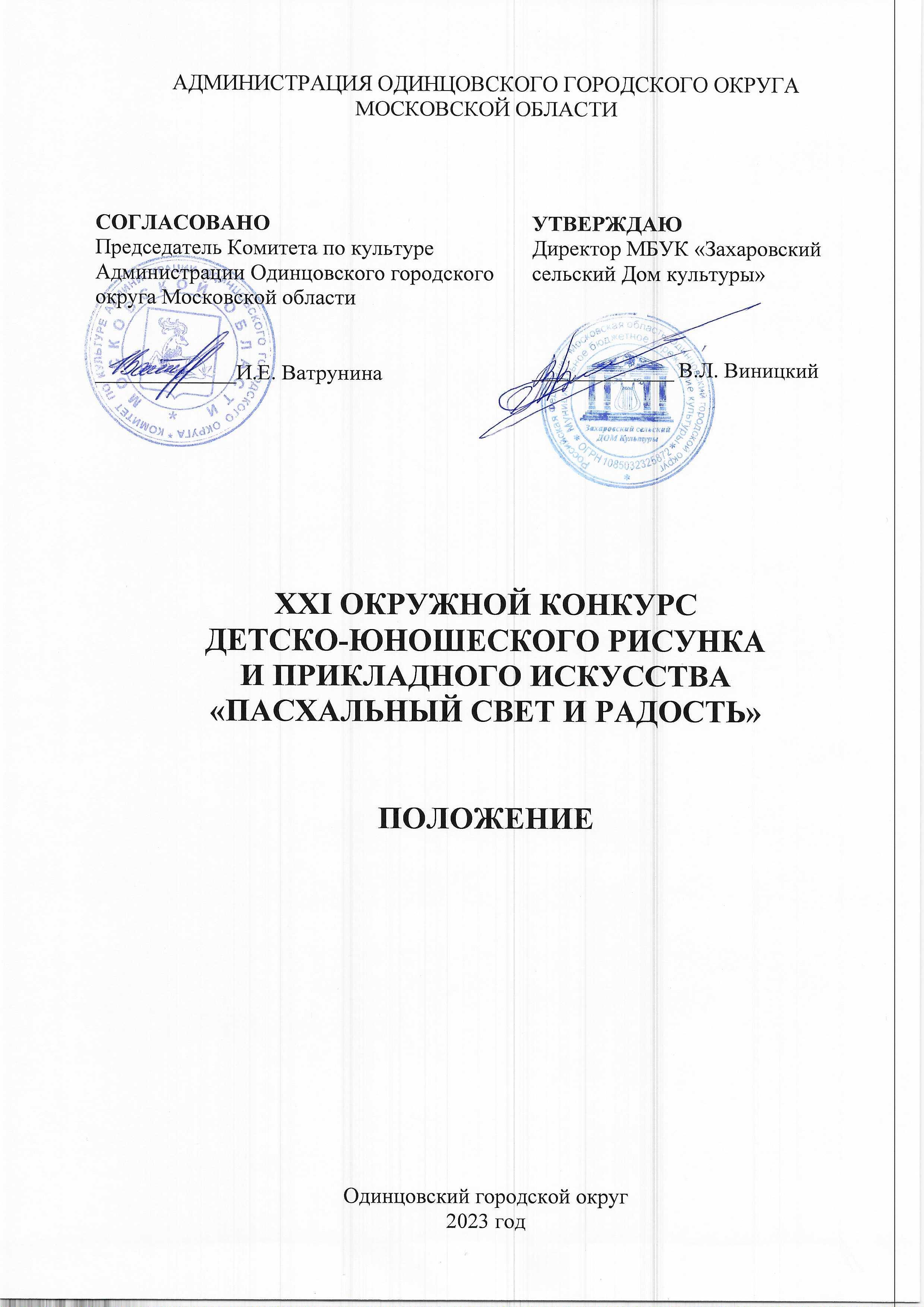 ТРАДИЦИИ и история конкурсаНастоящее положение регламентирует порядок и условия проведения XXI Окружного конкурса детско-юношеского рисунка и прикладного искусства «Пасхальный свет и радость» (далее – Конкурс).Идея создания Конкурса принадлежит директору МБУК «Захаровский сельский Дом культуры» Виницкому Владимиру Львовичу и священнику Савченко Леониду. Первый Конкурс был проведен в 2002 году. Организаторами конкурса стали: Администрация Одинцовского городского округа, Одинцовское Благочиние, Захаровский муниципальный сельский Дом культуры, Центр детского творчества «Пушкинская школа».Ежегодно проходит торжественное награждение победителей и призеров Конкурса, а также открытие выставки детского и юношеского творчества «Пасхальный свет и радость».  Цели и задачи конкурсаРазвитие детско-юношеского художественного творчества, отражающего историю, идеалы и традиции православия и русской православной художественной культуры, художественного потенциала юных художников.Формирование духовно-нравственных качеств личности школьника на основе знакомства с важнейшими положениями христианской этики.Учредители конкурсаМуниципальное бюджетное учреждение культуры «Захаровский сельский Дом культуры» (далее - МБУК «Захаровский СДК») при поддержке Комитета по культуре Администрации Одинцовского городского округа.  сОУЧРЕДИТЕЛИ: Центр детского творчества «Пушкинская школа» при поддержке Управления образования Администрации Одинцовского городского округа;Одинцовское Благочиние.По решению Учредителя Конкурса мероприятие может проводиться в дистанционном или онлайн формате.Организаторы конкурсаМБУК «Захаровский СДК»; Центр детского творчества «Пушкинская школа»;Одинцовское Благочиние (по согласованию).Организаторы осуществляют контроль за проведением Конкурса в соответствии с требованиями санитарно-эпидемиологической обстановки, стандарта организации работы в организациях сферы культуры, осуществляющих свою деятельность на территории Московской области, в целях недопущения распространения инфекционных заболеваний.ОРГКОМИТЕТ КОНКУРСАДАТА И МЕСТО ПРОВЕДЕНИЯДата проведения 29 апреля 2023 13.00.Место проведения: Московская область, Одинцовский район, п. Летний отдых, ул. Зеленая д. 9а, МБУК «Захаровский сельский Дом культуры», МБУ ДО ЦДТ «Пушкинская школа».Проезд: электропоезд до станции Захарово, далее пешком (5-7 мин.) до п.Летний отдых, МБУК «Захаровский сельский Дом культуры», МБУ ДО ЦДТ «Пушкинская школа»;или от станции Голицыно, авт. №22 до ост. «Летний отдых»;или от станции Голицыно авт. №65 до конечной ост. «Торговый центр».УСЛОВИЯ УЧАСТИЯ В КОНКУРСЕК участию в Конкурсе приглашаются дети и подростки образовательных учреждений всех типов, воспитанники художественных и декоративно-прикладных объединений учреждений образования и культуры Одинцовского городского округа.Номинации конкурса: изобразительное искусство;прикладное творчество.Основные требования:Конкурс имеет тематическую направленность, посвященную празднику православной Пасхи. Примерная тематика работ: «Святая Пасха» - сюжеты, отражающие историю, идеалы и традиции православия и русской православной художественной культуры;Пасха в произведениях русских и зарубежных писателей;«Русь Православная» - весенние пасхальные пейзажи, православные храмы на Пасху;Евангельские заповеди и сюжеты.Рисунки художественного творчества оформляются: белое паспарту (для рамок: 43,5х31 см., 43,5х61 см., 50х60 см., 50х70 см.);с этикеткой в правом нижнем углу (указать Ф.И. автора, возраст, название работы, название учреждения, Ф.И.О. педагога);работы других размеров оформляются самостоятельно. Произведения декоративно-прикладного творчества оформляются в произвольной форме.Все привезенные работы, с оборотной стороны должны быть подписаны.Принимаются не более 10 работ от учреждения (одна работа от автора).Оргкомитет оставляет за собой право отклонить конкурсные работы в случае:рисунки художественного творчества, созданные при помощи копировальной бумаги;произведения декоративно-прикладного творчества, созданные при помощи конструктора или готовых предметов (сувениры, игрушки из киндер-сюрприза и т.п.);конкурсные работы, не соответствующие тематике данного конкурса.Запрещено повторное участие конкурсных работ, участвующих ранее в конкурсах, проводимых ЦДТ. Демонтаж экспозиций и выдача работ осуществляется 31 мая 2023 по 24 июня 2023. Творческие работы хранятся в архиве не более пяти месяцев со дня проведения конкурса, далее утилизируются.ПОРЯДОК И ПРОГРАММА ПРОВЕДЕНИЯ КОНКУРСАЭтапы:прием заявок и конкурсных работ;оценка конкурсных работ жюри;торжественное награждение победителей и призеров.Возрастные группы:- младшая группа от 4 до 7 лет;- средняя группа от 8 до 12 лет;- старшая группа от 13 до 21 года.программные требованияВсе работы должны соответствовать тематике Конкурса.Жюри конкурсаДля работы в жюри Конкурса приглашаются высокопрофессиональные специалисты в профильной сфере деятельности, заслуженные деятели культуры и искусства, общественные деятели, представители СМИ и др. Жюри имеет право:не присуждать все дипломы и соответствующие им звания лауреатов;делить призовое место между несколькими участниками;присуждать специальные дипломы;решение жюри окончательно и пересмотру не подлежит. Критерии оценки соответствие тематике; авторское исполнение;глубина отражения выбранной темы;художественно-эстетическая культура;качество исполнения и оформления работы. Награждение победителейПобедители и призеры Конкурса (I, II, III степени) в каждой номинации и возрастной группе награждаются Грамотами и Дипломами, ценными призами от Учредителей Конкурса. Члены оргкомитета и почетные гости Конкурса имеют возможность учреждать собственные специальные призы для участников.Лучшие работы экспонируются в галерее «Захаровский вернисаж» МБУК «Захаровский сельский Дом культуры».Программа награждения включает праздничный концерт и традиционное чаепитие. Финансовые условияКонкурс проводится на безвозмездной основе. Порядок подачи заявкиПредварительно заявки (приложение №1, 2, 3) для участия в конкурсе предоставляются на электронный адрес: pushkinskaya.konkurs@yandex.ru Конкурсные работы с заявками принимаются с 20 марта по 31 марта 2023 года по адресу: Одинцовский район, п. Летний отдых, ул. Зеленая, д. 9а, МБУК «Захаровский сельский Дом культуры», МБУ ДО ЦДТ «Пушкинская школа». Ответственная – заместитель директора по ОМР Комина Татьяна Николаевна.Конкурсные работы с заявками для обучающихся Воскресных школ принимаются с 20 марта по 31 марта 2023 в Одинцовском православном приходском Центре при Гребневском храме г. Одинцово. Ответственная – Есипова Юлия Александровна (8-905-719-21-76).Работы и заявки конкурсантов на участие в конкурсе, поступившие позже обозначенного срока, не принимаются. КОНТАКТЫКонтактные телефоны МБУК «Захаровский сельский Дом культуры»: 8 (498) 694-01-90, МБУ ДО ЦДТ «Пушкинская школа»: 8(495)592-24-64.Электронный адрес: pushkinskaya.konkurs@yandex.ru  Сайт учреждений: https:// zaharovskiydk.ru, http://pushkin.odinedu.ru Почтовый адрес: Одинцовский район, пос. Летний отдых, ул. Зеленая, д.9а, МБУК «Захаровский сельский Дом культуры», МБУ ДО ЦДТ «Пушкинская школа».Приложение 1к Положению о XXI Окружном конкурсе детско-юношеского рисунка и прикладного искусства«Пасхальный свет и радость-2023»Форма заявочного листаЗаявочный лист на участиев XXI Окружном конкурсе детско-юношеского рисунка и прикладного искусства«Пасхальный свет и радость-2023»от _______________________________________________________________________(название учреждения, адрес, телефон)Приложение 2к Положению о XXI окружном конкурсе детско-юношеского рисунка и прикладного искусства«Пасхальный свет и радость-2023»Согласие родителя (законного представителя) на обработку персональных данных несовершеннолетнего участникаЯ, 	(Ф.И.О. родителя полностью)Проживающий	по	адресу:Паспорт 	№ 	, выданный  	как	законный	представитель	на	основании	свидетельства	о	рождении№ 					от				 настоящим	даю	свое	согласие	на		обработку	в	МБУК	«Захаровский сельский Дом культуры» своих персональных данных и персональных данных своего ребенка(Ф.И.О. ребенка полностью)	(дата рождения)к которым относятся: данные свидетельства о рождении ребенка/паспорта; паспортные данные родителей, должность и место работы; адрес проживания, контактные телефоны, e-mail. Я даю согласие на использование персональных данных в целях обеспечения культурно-досугового процесса и ведения статистики.Настоящее Согласие представляется на осуществление действий в отношении персональных данных, которые необходимы для достижения целей, указанных выше, включая сбор, систематизацию, накопление, хранение, уточнение (обновление, изменение), использование и на размещение фото и видео в СМИ, социальных сетях Учреждения и на официальном сайте Учреждения и органов местного самоуправления.МБУК «Захаровский сельский Дом культуры» гарантирует, что обработка персональных данных осуществляется в соответствии с действующим законодательством Российской Федерации.Я проинформирован о том, что МБУК «Захаровский сельский Дом культуры» гарантирует обработку персональных данных как неавтоматизированным, так и автоматизированным способом обработки.Настоящее согласие действует бессрочно.Настоящее согласие может быть отозвано мною в любой момент по соглашению сторон. В случае неправомерного использования предоставленных данных согласие отзывается письменным заявлением. Согласие может быть отозвано по моему письменному заявлению.Я подтверждаю, что, давая такое Согласие, я действую по собственной воле и в интересах своего ребенка.Дата: 	_    Подпись 	/ 	(Ф.И.О. полностью)Приложение 3к Положению о XXI окружном конкурсе детско-юношеского рисунка и прикладного искусства«Пасхальный свет и радость-2023»Согласие на обработку персональных данныхЯ,(Ф.И.О. полностью)Проживающий	по	адресу:Паспорт	 		№ 	,	выданныйдаю свое согласие на обработку в МБУК «Захаровский сельский Дом культуры» своих персональных данных:к которым относятся:данные паспорта;должность и место работы;адрес проживания, контактные телефоны, e-mail;Я даю согласие на использование персональных данных в целях обеспечения культурно-досугового процесса и ведения статистики.Настоящее Согласие представляется на осуществление действий в отношении персональных данных, которые необходимы для достижения целей, указанных выше, включая сбор, систематизацию, накопление, хранение, уточнение (обновление, изменение), использование и на размещение фото и видео в СМИ, социальных сетях Учреждения и на официальном сайте Учреждения и органов местного самоуправления.МБУК «Захаровский сельский Дом культуры» гарантирует, что обработка персональных данных осуществляется в соответствии с действующим законодательством Российской Федерации.Я проинформирован о том, что МБУК «Захаровский сельский Дом культуры» гарантирует обработку персональных данных как неавтоматизированным, так и автоматизированным способом обработки.Настоящее согласие действует бессрочно.Настоящее согласие может быть отозвано мною в любой момент по соглашению сторон. В случае неправомерного использования предоставленных данных согласие отзывается письменным заявлением. Согласие может быть отозвано по моему письменному заявлению.Я подтверждаю, что, давая такое Согласие, я действую по собственной воле и в интересах своего ребенка.Дата: 	_    Подпись 	/(Ф.И.О. полностью)ПРЕДСЕДАТЕЛЬСОПРЕДСЕДАТЕЛЬЧЛЕНЫ ОРГКОМИТЕТАОТВЕТСТВЕННЫЙ СЕКРЕТАРЬВиницкая О.В., директор МБУ ДО ЦДТ «Пушкинская школа». Священник Илья Деркачев, настоятель Александро-Невского храма д. Захарово.Виницкий В.Л., директор МБУК «Захаровский СДК»;Корпачева С.А., начальник отдела социальных коммуникаций и дополнительного образования Управления образования Администрации Одинцовского городского округа (по согласованию);Комина Т.Н., заместитель директора МБУ ДО ЦДТ «Пушкинская школа» (по согласованию).Маслова Т.А., методист МБУК «Захаровский СДК».№п/пФ.И.О. педагогаФ.И.О. автора, возрастНазвание работы, техника исполненияНоминацияДля отметок комиссии